WOJEWÓDZKI URZĄD PRACY W OPOLU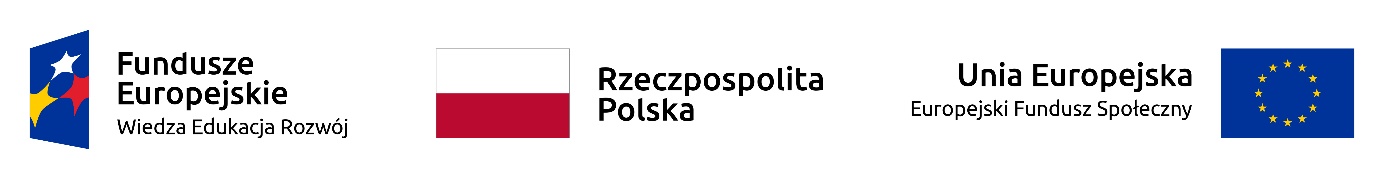 Lista  projektów zakwalifikowanych do negocjacji  w ramach I rundy konkursu otwartego nr POWR.01.02.01-IP.19-16-001/19Sporządziła dn. 19.06.2019 r.:Z-ca Przewodniczącego Komisji wykonujący jednocześnie zadania Sekretarza Komisji…………………………………Dagny KornafelZatwierdziła:Przewodniczący Komisji Oceny Projektów	Wicedyrektor Wojewódzkiego Urzędu Pracy w Opoludn. 19.06.2019 r.:……………………………………….      Lp.Numer wniosku Nazwa beneficjentaTytuł projektuSiedzibaWND-POWR.01.02.01-16-1K01/19-01PROGRESS Szymon ArtwikJest akcja: AKTYWIZACJA!Skorochów 43a; 48-300 SkorochówWND-POWR.01.02.01-16-1K02/19-01HumaneoStała ścieżka zawodowaul. Nawojowska 12; 33-300 Nowy SączWND-POWR.01.02.01-16-1K25/19-01Centrum Innowacyjnego Biznesu Tomasz OsakNEED zamiast NEET – Opolskie – II edycjaul. Pomorska 53; 70-812 BrzegWND-POWR.01.02.01-16-1K06/19-01Wyższa Szkoła Humanistyczno – Ekonomiczna w BrzeguTwoja młodość – Twój czas!ul. Piastowska 14; 49-300 BrzegWND-POWR.01.02.01-16-1K14/19-01Reh-art Barbara JanekPOWER – Nowe możliwości w przyszłościul. Kościuszki 52; 49-340 Lewin BrzeskiWND-POWR.01.02.01-16-1K10/19-01Stowarzyszenie Aktywnego Wspierania GospodarkiMłodzi z POWEREM w województwie opolskim!ul. Piękna 56A/3; 50-506 WrocławWND-POWR.01.02.01-16-1K15/19-01Inventum Sp z o.o.Jesteś aktywny – masz pracęul. Mikołaja Reja 20A; 33-300 Nowy Sącz